ПЕРЕЧЕНЬадминистративных процедур, осуществляемых учреждением«Шкловский районный центр социального обслуживания населения»в соответствии с Указом Президента Республики Беларусь от 26.04.2010 г. № 200 «Об административных процедурах, осуществляемых государственными органами и инымиорганизациями по заявлениям граждан» (с учетом взаимозаменяемости)Прием заявлений об осуществлении административных процедур осуществляется с 08.00 до 13.00 и с 14.00 до 17.00Выходной – суббота, воскресеньеПрием заявлений об осуществлении административных процедур службой «Одно окно» Шкловского райисполкома осуществляется:с 08.00 до 13.00, с 14.00 до 17.00 (понедельник, вторник, четверг, пятница), с 08.00 до 13.00, с 14.00 до 20.00 (среда)Права заинтересованных лиц приосуществлении административных процедурЗаинтересованные лица имеют право:	обращаться с заявлениями в уполномоченные органы;	бесплатно получать от уполномоченных органов предусмотренные законодательством об административных процедурах формы (бланки) документов, необходимых для обращения за осуществлением административных процедур;	получать от уполномоченных органов разъяснение своих прав и обязанностей;	принимать участие в административных процедурах лично и (или) через своих представителей, если иное не предусмотрено законодательными актами;	знакомиться с материалами, связанными с рассмотрением своих заявлений, в том числе с полученными уполномоченными органами от других государственных органов, иных организаций документами и (или) сведениями, необходимыми для осуществления административных процедур, делать из них выписки, если иное не предусмотрено  законодательством о государственных секретах, коммерческой или иной охраняемой законом тайне;	получать административные решения (их копии, выписки из них);	отозвать свое заявление в любое время до окончания осуществления административной процедуры;	обжаловать принятые административные решения;	осуществлять другие права, предусмотренные Законом Республики Беларусь «Об основах административных процедур» и иными актами законодательства об административных процедурах.(статья 10 Закона Республики Беларусь от 28 октября 2008г. №433-З «Об основах административных процедур»).Обязанности заинтересованных лиц приосуществлении административных процедурЗаинтересованные лица обязаны:             вежливо относиться к работникам уполномоченных органов, не допускать нецензурных либо оскорбительных слов или выражений в отношении таких работников;             представлять в уполномоченные органы документы и (или) сведения, включенные в перечни документов и (или) сведений, представляемых заинтересованными лицами, а также следующие документы, в случае их истребования:             удостоверяющие личность гражданина;            подтверждающие служебное положение руководителя юридического лица, а также удостоверяющие его личность;           подтверждающие государственную регистрацию юридического лица или индивидуального предпринимателя;           подтверждающие полномочия представителя заинтересованного лица;            подтверждающие согласие заинтересованного лица на представление по запросу уполномоченного органа другими государственными органами, иными организациями документов и (или) сведений, необходимых для осуществления административной процедуры, содержащих информацию, касающуюся заинтересованного лица и относящуюся к коммерческой или иной охраняемой законом тайне, если заинтересованное лицо не представило такие документы и (или) сведения самостоятельно;            своевременно информировать уполномоченные органы об изменении места жительства (места пребывания), места нахождения в период осуществления административной процедуры;            выполнять другие обязанности, предусмотренные Законом Республики Беларусь «Об основах административных процедур» и иными законодательными актами об административных процедурах. (статья 11 Закона Республики Беларусь от 28 октября 2008г. № 433-З «Об основах административных процедур»).Права и обязанности третьих лиц при осуществлении административных процедурТретьи лица имеют право:	получать от уполномоченных органов разъяснение своих прав и обязанностей;	знакомиться с материалами, связанными с административными процедурами, в осуществлении которых они участвуют (участвовали), в том числе с полученными уполномоченными органами от других государственных органов, иных организаций документами и (или) сведениями, необходимыми для осуществления административных процедур, делать из них выписки, если иное не предусмотрено законодательством о государственных секретах, коммерческой или иной охраняемой законом тайне;	отозвать свое согласие (в том числе выраженное путем проставления подписи на заявлении заинтересованного лица) на осуществление административной процедуры в любое время до окончания осуществления административной процедуры;	обжаловать принятые административные решения;	отозвать свою административную жалобу;	осуществлять другие права, предусмотренные Законом Республики Беларусь «Об основах административных процедур» и иными актами законодательства об административных процедурах. Третьи лица обязаны:вежливо относиться к работникам уполномоченных органов, не допускать нецензурных либо оскорбительных слов или выражении в отношении таких работников;выполнять другие обязанности, предусмотренные  Законом Республики Беларусь «Об основах административных процедур» и иными законодательными актами об административных процедурах.(статья 111 Закона Республики Беларусь от 28 октября 2008г. № 433-З «Об основах административных процедур»)Порядок обжалования административного решения1. Заинтересованное лицо и третье лицо обладают правом на обжалование административного решения в административном (внесудебном) порядке.2. Административная жалоба направляется в вышестоящий государственный орган (вышестоящую организацию) либо в государственный орган, иную организацию, к компетенции которых в соответствии с законодательными актами и постановлениями Совета Министров Республики Беларусь относится рассмотрение таких жалоб (далее – орган, рассматривающий жалобу).3. Обжалование административного решения в судебном порядке осуществляется после обжалования такого решения в административном (внесудебном) порядке, если иной порядок обжалования не предусмотрен законодательными актами.В случае отсутствия органа, рассматривающего жалобу, административное решение уполномоченного органа может быть обжаловано непосредственно в суд.Обжалование административного решения в судебном порядке осуществляется в соответствии с гражданским процессуальным или хозяйственным процессуальным законодательством.(статья 30 Закона Республики Беларусь от 28 октября 2008 г. № 433-З «Об основах административных процедур»)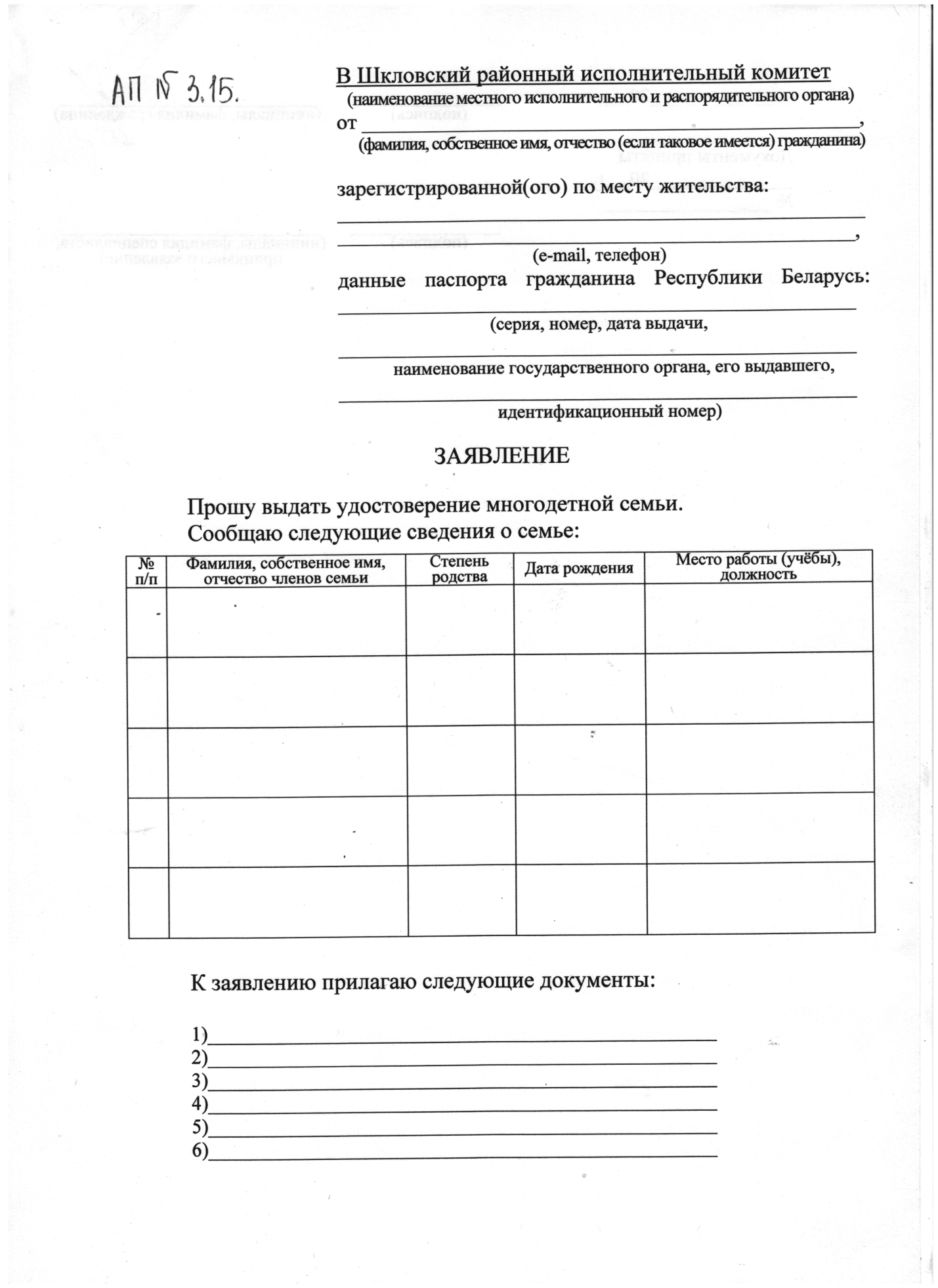 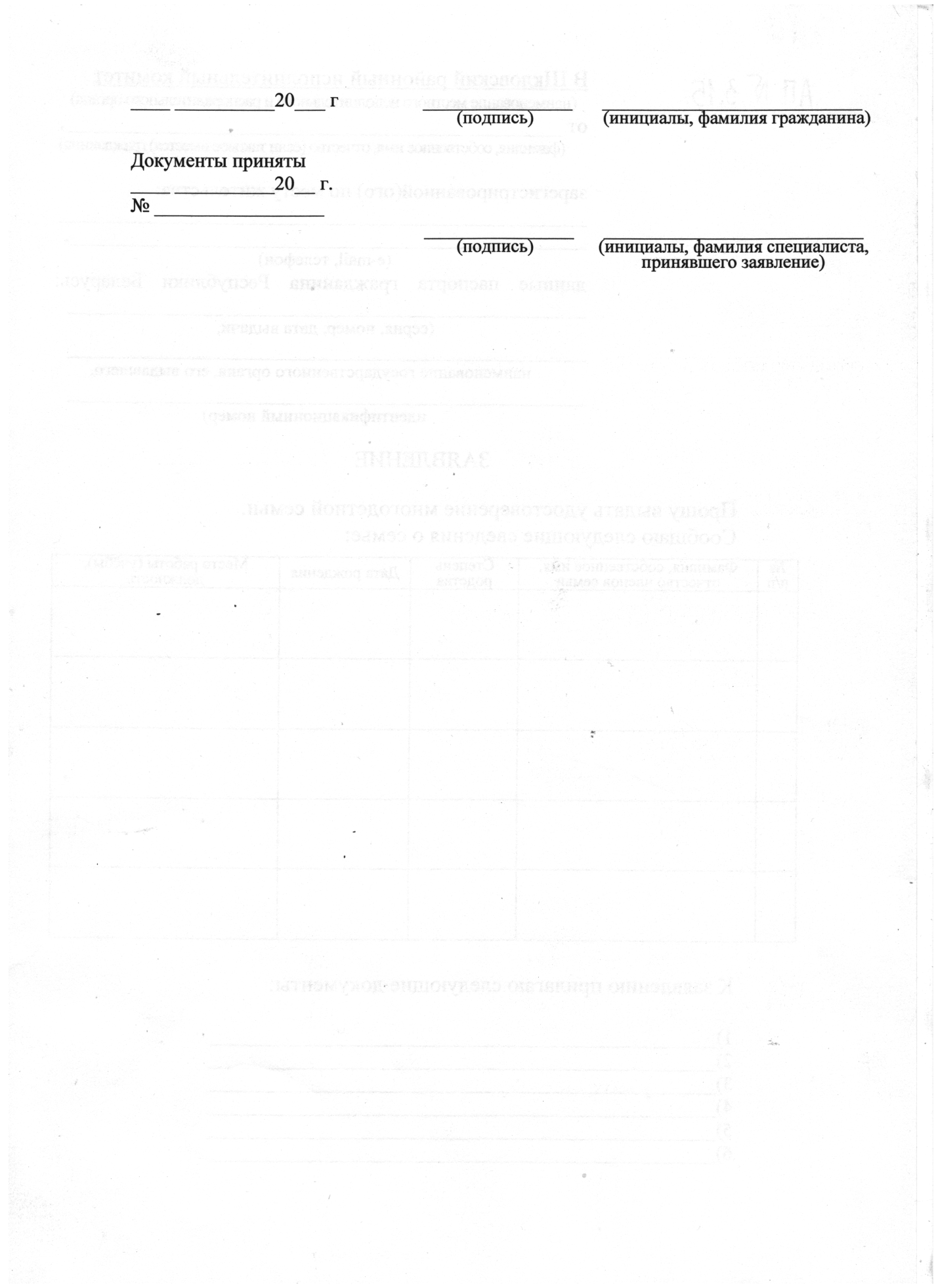 Наименованиеадминистра-тивнойпроцедурыФ.И.О.,должностьответственного, место нахождения,номер телефонаДокументы и (или) сведения, предоставляемые гражданином для осуществления административной процедурыРазмер платы, взимаемый при осуществ-лении админист-ративной процедурыМаксималь-ный срок осуществле-ния администра-тивной процедурыСрок действия справки, другого документа (решения) выдаваемых (принимаемо-го) при осуществле-нии администра-тивной процедурыТруд и социальная защитаТруд и социальная защитаТруд и социальная защитаТруд и социальная защитаТруд и социальная защитаТруд и социальная защита2.1 Выдача выписки (копии) трудовой книжкиВоробьева Татьяна Владимировна, специалист по кадрам, каб. № 5,тел. 95-606(в ее отсутствие Кусикова Ирина Николаевна, гл. бухгалтер, каб. № 11,тел. 95-605)     -бесплатно5 дней со дня обращениябессрочно2.2 Выдача справки о месте работы, службы и занимаемой должностиВоробьева Татьяна Владимировна, специалист по кадрам, каб. № 5,тел. 95-606(в ее отсутствие Кусикова Ирина Николаевна, гл. бухгалтер, каб. № 11,тел. 95-605)  -бесплатно5 дней со дня обращениябессрочно2.3 Выдача справки о периоде работы, службыВоробьева Татьяна Владимировна,специалист по кадрам, каб. № 5,тел. 95-606(в ее отсутствие Кусикова Ирина Николаевна, гл. бухгалтер, каб. № 11,тел. 95-605)  -бесплатно5 дней со дня обращениябессрочно2.4 Выдача справки о размере заработной платы (денежного довольствия, ежемесячного денежного содержания)Кусикова Ирина Николаевна, гл. бухгалтер, каб. № 11,тел. 95-605(в ее отсутствиеАнисимова  Анастасия Александровна,бухгалтер, каб.№ 11,тел. 95-605)  -бесплатно5 дней со дня обращениябессрочно2.5 Назначение пособия по беременности и родамКусикова Ирина Николаевна, гл. бухгалтер, каб. № 11,тел. 95-605(в ее отсутствиеАнисимова Анастасия Александровна,бухгалтер, каб.№ 11,тел. 95-605) паспорт или иной документ, удостоверяющий личностьлисток нетрудоспособностисправка о размере заработной платы- в случае, если период, за который определяется среднедневной заработок для назначения пособия, состоит из периодов работы у разных нанимателейбесплатно10 дней со дня обращения, а в случае запроса либо представле-ния документов и (или) сведений от других государст-венных органов, иных организа-ций и (или) получения дополни-тельной информа-ции, необходи-мой для назначения пособия,- 1 месяцна срок, указанный в листке нетрудоспо-собности2.6 Назначение пособия в связи с рождениемребенкаКусикова Ирина Николаевна, гл. бухгалтер, каб. № 11,тел. 95-605(в ее отсутствиеАнисимова Анастасия Александровна,бухгалтер, каб.№ 11,тел. 95-605)заявлениепаспорт или иной документ, удостоверяющий личностьсправка о рождении ребенка (за исключением лиц, усыновивших (удочеривших) ребенка в возрасте до 6 месяцев, назначенных опекунами ребенка в возрасте до 6 месяцев) – в случае, если ребенок родился в Республике Беларусьсвидетельство о рождении ребенка, документы и (или) сведения, подтверждающие фактическое проживание ребенка в Республике Беларусь, документы и (или) сведения, подтверждающие фактическое проживание родителя, усыновителя (удочерителя), опекуна ребенка в Республике Беларусь не менее 6 месяцев в общей сложности в пределах 12 календарных месяцев, предшествующих месяцу рождения ребенка, зарегистрированного по месту жительства в Республике Беларусь (свидетельство о рождении ребенка – для лиц, работающих в дипломатических представительствах и консульских учреждениях Республики Беларусь, свидетельство о рождении ребенка (при наличии такого свидетельства) и документы и (или) сведения, подтверждающие фактическое проживание ребенка в Республике Беларусь, – для иностранных граждан и лиц без гражданства, которым предоставлены статус беженца или убежище в Республике Беларусь), - в случае, если ребенок родился за пределами Республики Беларусьсвидетельства о рождении, смерти детей, в том числе старше 18 лет (представляются на всех детей) (для иностранных граждан и лиц без гражданства, которым предоставлены статус беженца или убежище в Республике Беларусь, - при наличии таких свидетельств)выписка из решения суда об усыновлении (удочерении) - для семей, усыновивших (удочеривших) детей (представляется на усыновленного (удочеренного) ребенка (усыновленных (удочеренных) детей), в отношении которого (которых) заявитель обращается за назначением пособия в связи с рождением ребенка) копия решения местного исполнительного и распорядительного органа об установлении опеки (попечительства) – для лиц, назначенных опекунами (попечителями) ребенка (представляется на всех подопечных детей)свидетельство о заключении брака – в случае, если заявитель состоит в бракекопия решения суда о расторжении брака либо свидетельство о расторжении брака или иной документ, подтверждающий категорию неполной семьи, - для неполных семейвыписки (копии) из трудовых книжек родителей (усыновителей, (удочерителей), опекунов) или иные документы, подтверждающие их занятость, - в случае необходимости определения места назначения пособиядокументы и (или) сведения о выбытии ребенка из дома ребенка, приемной семьи, детского дома семейного типа, детского интернатного учреждения, дома ребенка исправительной колонии – в случае, если ребенок находился в указанных учреждениях, приемной семье, детском доме семейного типадокументы, подтверждающие неполучение аналогичного пособия на территории государства, с которым у Республики Беларусь заключены международные договоры в области социальной защиты, - для граждан Республики Беларусь, работающих или осуществляющих иные виды деятельности за пределами Республики Беларусь, а также иностранных граждан и лиц без гражданства, постоянно не проживающих на территории Республики Беларусь (не зарегистрированных по месту жительства в Республике Беларусь)бесплатно10 дней со дня подачи заявления, а в случае запроса документов и (или) сведений от других государст-венных органов, иных организа-ций – 1 месяцединовре-менно2.8 Назначение пособия женщинам, ставшим на учет в организациях здравоохране-ния до 12-недельного срока беременностиКусикова Ирина Николаевна, гл. бухгалтер, каб. № 11,тел. 95-605(в ее отсутствиеАнисимова Анастасия Александровна,бухгалтер, каб. № 11,тел. 95-605)заявлениепаспорт или иной документ, удостоверяющий личностьзаключение врачебно-консультационной комиссиивыписки (копии) из трудовых книжек заявителя и супруга заявителя или иные документы, подтверждающие их занятость,- в случае необходимости определения места назначения пособиякопия решения суда о расторжении брака либо свидетельство о расторжении брака или иной документ, подтверждающий категорию неполной семьи,- для неполных семейсвидетельство о заключении брака – в случае, если заявитель состоит в бракебесплатно10 дней со дня подачи заявления, а в случае запроса документов и (или) сведений от других государст-венных органов, иных организа-ций – 1 месяцединовре-менно2.9 Назначение пособия по уходу за ребенком в возрасте до 3 летКусиковаИрина Николаевна, гл. бухгалтер, каб. № 11,тел. 95-605(в ее отсутствиеАнисимова Анастасия Александровна,бухгалтер, каб. № 11,тел. 95-605)заявлениепаспорт или иной документ, удостоверяющий личностьсвидетельства о рождении детей (при воспитании в семье двоих и более несовершеннолетних детей – не менее двух свидетельств о рождении) (для иностранных граждан и лиц без гражданства, которым предоставлен статус беженца или убежище в Республике Беларусь, - при наличии таких свидетельств)документы и (или) сведения, подтверждающие фактическое проживание ребенка в Республике Беларусь (за исключением лиц, работающих в дипломатических представительствах и консульских учреждениях Республики Беларусь), - в случае, если ребенок родился за пределами Республики Беларусь выписка из решения суда об усыновлении (удочерении) – для семей, усыновивших (удочеривших) детей (представляется по желанию заявителя)копия решения местного исполнительного и распорядительного органа об установлении опеки (попечительства) – для лиц, назначенных опекунами (попечителями) ребенкаудостоверение инвалида либо заключение медико-реабилитационной экспертной комиссии – для ребенка-инвалида в возрасте до 3 летудостоверение пострадавшего от катастрофы на Чернобыльской АЭС, других радиационных аварий – для граждан, постоянно (преимущественно) проживающих на территории, подвергшейся радиоактивному загрязнению, в зоне последующего отселения или в зоне с правом на отселениесвидетельство о заключении брака – в случае, если заявитель состоит в бракекопия решения суда о расторжении брака либо свидетельство о расторжении брака или иной документ, подтверждающий категорию неполной семьи, - для неполных семейсправка о периоде, за который выплачено пособие по беременности и родамсправка о нахождении в отпуске по уходу за ребенком до достижения им возраста 3 лет или выписка (копия) из приказа о предоставлении отпуска по уходу за ребенком до достижения им возраста 3 лет (отпуска по уходу за детьми) – для лиц, находящихся в таком отпускевыписки (копии) из трудовых книжек родителей (усыновителей (удочерителей), опекунов) или иные документы, подтверждающие их занятость, - в случае необходимости определения места назначения пособиясправка о том, что гражданин является обучающимсясправка о выходе на работу, службу до истечения отпуска по уходу за ребенком в возрасте до 3 лет и прекращении выплаты пособия матери (мачехе) в полной семье, родителю в неполной семье, усыновителю (удочерителю) ребенка  – при оформлении отпуска по уходу за ребенком до достижения им возраста 3 лет (отпуска по уходу за детьми) или приостановлении предпринимательской, нотариальной, адвокатской, ремесленной деятельности, деятельности по оказанию услуг в сфере агроэкотуризма в связи с уходом за ребенком в возрасте до 3 лет другим членом семьи или родственником ребенкасправка о размере пособия на детей и периоде его выплаты (справка о неполучении пособия на детей) – в случае изменения места выплаты пособиядокументы и (или) сведения о выбытии ребенка из дома ребенка, приемной семьи, детского дома семейного типа, детского интернатного учреждения, дома ребенка исправительной колонии – в случае, если ребенок находился в указанных учреждениях, приемной семье, детском доме семейного типадокументы, подтверждающие неполучение аналогичного пособия на территории государства, с которым у Республики Беларусь заключены международные договоры в области социальной защиты, - для граждан Республики Беларусь, работающих или осуществляющих иные виды деятельности за пределами Республики Беларусь, а также иностранных граждан и лиц без гражданства, постоянно не проживающих на территории Республики Беларусь (не зарегистрированных по месту жительства в Республике Беларусь)бесплатно10 дней со дня подачи заявления, а в случае запроса документов и (или) сведений от других государст-венных органов, иных организа-ций – 1 месяцпо день достижения ребенком возраста 3 лет2.9-1. Назначение пособия семьям на детей в  возрасте до 3 до 18 лет в период воспитания ребенка в возрасте до 3 летКусиковаИрина Николаевна, гл. бухгалтер, каб. № 11,тел. 95-605(в ее отсутствиеАнисимова Анастасия Александровна,бухгалтер, каб. № 11,тел. 95-605)заявлениепаспорт или иной документ, удостоверяющий личностьдва свидетельства о рождении: одно на ребенка в возрасте до 3 лет и одно на ребенка в возрасте от 3 до 18 лет (для иностранных граждан и лиц без гражданства, которым предоставлен статус беженца или убежище в Республике Беларусь, - при наличии таких свидетельств)справка о том, гражданин является обучающимся, - представляется на одного ребенка в возрасте от 3 до 18 лет, обучающегося в учреждении образования (в том числе дошкольного)выписка из решения суда об усыновлении (удочерении) – для семей, усыновивших (удочеривших) детей (представляется по желанию заявителя)копия решения местного исполнительного и распорядительного органа об установлении опеки (попечительства) – для лиц, назначенных опекунами (попечителями) ребенкасвидетельство о заключении брака – в случае, если заявитель состоит в бракекопия решения суда о расторжении брака либо свидетельство о расторжении брака или иной документ, подтверждающий категорию неполной семьи, - для неполных семейвыписки (копии) из трудовых книжек родителей (усыновителей (удочерителей), опекунов (попечителей) или иные документы, подтверждающие их занятость, - в случае необходимости определения места назначения пособиясправка о размере пособия на детей и периоде его выплаты (справка о неполучении пособия на детей) – в случае изменения места выплаты пособия или назначения пособия по уходу за ребенком в возрасте до 3 лет другому родственнику или члену семьи ребенка (детей), находящимся в отпуске по уходу за ребенком до достижения им возраста 3 лет (отпуске по уходу за детьми) или приостановившим предпринимательскую, нотариальную, адвокатскую, ремесленную деятельность, деятельность по оказанию услуг в сфере агроэкотуризма в связи с уходом за ребенком в возрасте до 3 лет и не являющимся ребенку (детям) матерью (мачехой) или отцом (отчимом) в полной семье, родителем в неполной семье, усыновителем (удочерителем)документы и (или) сведения о выбытии ребенка из учреждения образования с круглосуточным режимом пребывания, учреждения социального обслуживания, осуществляющего стационарное социальной обслуживание, детского интернатного учреждения, дома ребенка, приемной семьи, детского дома семейного типа, учреждения образования, в котором ребенку предоставлялось государственное обеспечение, дома ребенка исправительной колонии, учреждения уголовно-исполнительной системы либо об освобождении его из-под стражи – в случае, если ребенок находился в указанных учреждениях, приемной семье, детском доме семейного типа, под стражей бесплатно10 дней со дня подачи заявления, а в случае запроса документов и (или) сведений от других государст-венных органов, иных организа-ций – 1 месяцпо день достижения ребенком возраста 3 лет2.12. Назначение пособия на детей старше 3 лет из отдельных категорий семейКусиковаИрина Николаевна, гл. бухгалтер, каб. № 11,тел. 95-605(в ее отсутствиеАнисимова Анастасия Александровна,бухгалтер, каб. № 11,тел. 95-605)заявлениепаспорт или иной документ, удостоверяющий личностьсвидетельства о рождении несовершеннолетних детей (представляются на всех детей) (для иностранных граждан и лиц без гражданства, которым предоставлен статус беженца или убежище в Республике Беларусь, - при наличии таких свидетельств)выписка из решения суда об усыновлении (удочерении) – для семей, усыновивших (удочеривших) детей (представляется по желанию заявителя)копия решения местного исполнительного и распорядительного органа об установлении опеки (попечительства) – для лиц, назначенных опекунами (попечителями) ребенкаудостоверение инвалида либо заключение медико-реабилитационной экспертной комиссии – для ребенка-инвалида в возрасте до 18 летудостоверение инвалида – для матери (мачехи), отца (отчима), усыновителя (удочерителя), опекуна (попечителя), являющихся инвалидами справка о призыве на срочную военную службу – для семей военнослужащих, проходящих срочную военную службусправка о направлении на альтернативную службу – для семей граждан, проходящих альтернативную службусвидетельство о заключении брака – в случае, если заявитель состоит в бракекопия решения суда о расторжении брака либо свидетельство о расторжении брака или иной документ, подтверждающий категорию неполной семьи, - для неполных семейсправка о том, что гражданин является обучающимся (представляется на всех детей, на детей старше 14 лет представляется на дату определения права на пособие и на начало учебного года)выписки (копии) из трудовых книжек родителей  (усыновителей (удочерителей), опекунов (попечителей) или иные документы, подтверждающие их занятостьсведения о полученных доходах за 6 месяцев  в общей сложности в календарном году, предшествующем году обращения, - для трудоспособного отца (отчима) в полной семье, родителя в неполной семье, усыновителя (удочерителя), опекуна (попечителя)справка о размере пособия на детей и периоде его выплаты (справка о неполучении пособия на детей) – в случае изменения места выплаты пособиядокументы и (или) сведения о выбытии ребенка из учреждения образования с круглосуточным режимом пребывания, учреждения социального обслуживания, осуществляющего стационарное социальной обслуживание, детского интернатного учреждения, дома ребенка, приемной семьи, детского дома семейного типа, учреждения образования, в котором ребенку предоставлялось государственное обеспечение, дома ребенка исправительной колонии, учреждения уголовно-исполнительной системы либо об освобождении его из-под стражи – в случае, если ребенок находился в указанных учреждениях, приемной семье, детском доме семейного типа, под стражей бесплатно10 дней со дня подачи заявления, а в случае запроса документов и (или) сведений от других государст-венных органов, иных организа-ций – 1 месяцпо 30 июня или 31 декабря календарного года, в котором назначено пособие, либо по день достижения ребенком 16-,18-летнего возраста2.13. Назначение пособия по временной нетрудоспособности по уходу за больным ребенком в возрасте до 14 лет (ребенком-инвалидом в возрасте до 18 лет)КусиковаИрина Николаевна, гл. бухгалтер, каб. № 11,тел. 95-605(в ее отсутствиеАнисимова Анастасия Александровна,бухгалтер, каб. № 11,тел. 95-605)листок нетрудоспособностибесплатно10 дней со дня обращения, а в случае запроса  документов и (или) сведений от других государст-венных органов, иных организа-ций и (или) получения дополни-тельной информа-ции, необходи-мой для назначения пособия,- 1 месяцна срок, указанный в листке нетрудоспособности2.14. Назначение пособия по временной нетрудоспособ-ности по уходу за ребенком в возрасте до 3 лет и ребенком-инвалидом в возрасте до 18 лет в случае болезни матери либо другого лица, фактически осуществляю-щего уход за ребенкомКусиковаИрина Николаевна, гл. бухгалтер, каб. № 11,тел. 95-605(в ее отсутствиеАнисимова Анастасия Александровна,бухгалтер, каб. № 11,тел. 95-605)листок нетрудоспособностибесплатно10 дней со дня обращения, а в случае запроса  документов и (или) сведений от других государст-венных органов, иных организа-ций и (или) получения дополни-тельной информа-ции, необходи-мой для назначения пособия,- 1 месяцна срок, указанный в листке нетрудоспособности2.16. Назначение пособия по временной нетрудоспособности по уходу за ребенком-инвалидом в возрасте до 18 лет в случае его санаторно-курортного лечения, медицинской реабилитацииКусиковаИрина Николаевна,гл. бухгалтер,каб. № 11,тел. 95-605(в ее отсутствиеАнисимова Анастасия Александровна,бухгалтер, каб. № 11, тел. 95-605)листок нетрудоспособностибесплатно10 дней со дня обращения, а в случае запроса  документов и (или) сведений от других государст-венных органов, иных организа-ций и (или) получения дополни-тельной информа-ции, необходи-мой для назначения пособия,- 1 месяцна срок, указанный в листке нетрудоспособности2.18. Выдача справки о размере пособия на детей и периоде его выплатыКусикова Ирина Николаевна, гл. бухгалтер, каб. № 11,тел. 95-605(в ее отсутствиеАнисимова Анастасия Александровна, бухгалтер, каб. № 11, тел. 95-605)паспорт или иной документ, удостоверяющий личностьбесплатно5 дней со дня обращениябессрочно2.18-1. Выдача справки о неполучении пособия на детейКусиковаИрина Николаевна, гл. бухгалтер, каб. № 11,тел. 95-605(в ее отсутствиеАнисимова Анастасия Александровна, бухгалтер,каб. № 11, тел. 95-605)паспорт или иной документ, удостоверяющий личностьбесплатно5 дней со дня обращениябессрочно2.19. Выдача справки о выходе на работу, службу до истечения отпуска по уходу за ребенком в возрасте до 3 лет и прекращении выплаты пособияВоробьева Татьяна Владимировна,специалист по кадрам, каб. № 5,тел. 95-606(в ее отсутствие КусиковаИрина Николаевна, гл. бухгалтер,каб. № 11,тел. 95-605)  -бесплатно5 дней со дня обращениябессрочно2.20. Выдача справки об удержании алиментов и их размереКусиковаИрина Николаевна, гл. бухгалтер, каб. № 11,тел. 95-605(в ее отсутствиеАнисимова Анастасия Александровна,бухгалтер, каб. № 11, тел. 95-605)паспорт или иной документ, удостоверяющий личностьбесплатно5 дней со дня обращениябессрочно2.24. Выдача справки о необеспеченно-сти ребенка в текущем году путевкой за счет средств государственного социального страхования в лагерь с круглосуточ-ным пребываниемКусикова Ирина Николаевна, гл. бухгалтер, каб. № 11,тел. 95-605(в ее отсутствиеАнисимова Анастасия Александровна,бухгалтер, каб. № 11, тел. 95-605)  -бесплатно5 дней со дня обращениябессрочно2.25. Выдача справки о нахождении в отпуске по уходу за ребенком до достижения им возраста 3 летВоробьева Татьяна Владимировна,бухгалтер, каб. № 5,тел. 95-606(в ее отсутствие КусиковаИрина Николаевна, гл. бухгалтер, каб. № 11,тел. 95-605)  -бесплатно5 дней со дня обращениябессрочно2.29. Выдача справки о периоде, за который выплачено пособие по беременности и родамКусиковаИрина Николаевна, гл. бухгалтер,каб. № 11,тел. 95-605(в ее отсутствиеАнисимова Анастасия Александровна,бухгалтер, каб. № 11, тел. 95-605)паспорт или иной документ, удостоверяющий личностьбесплатно3 дня со дня обращениябессрочно2.35. Выплата пособия на погребениеКусикова Ирина Николаевна, гл. бухгалтер,каб. № 11,тел. 95-605(в ее отсутствиеАнисимова Анастасия Александровна,бухгалтер, каб. № 11, тел. 95-605)заявление лица, взявшего на себя организацию погребения умершего (погибшего)паспорт или иной документ, удостоверяющий личностьсправка о смерти – в случае, если смерть зарегистрирована в Республике Беларусьсвидетельство о смерти – в случае, если смерть зарегистрирована за пределами Республики Беларусьсвидетельство о рождении (при его наличии) - в случае смерти ребенка (детей)справка о том, что умерший в возрасте от 18 до 23 лет на день смерти являлся обучающимся, - в случае смерти лица в возрасте от 18 до 23 леттрудовая книжка и (или) другие документы о стаже работы умершего (при их наличии) – в случае смерти лица, на которое по данным индивидуального (персонифицированного) учета государственное социальное страхование распространялось менее 10 летбесплатно1 рабочий день со дня подачи заявления, а в случае запроса документов и (или) сведений от других государст-венных органов, иных организа-ций – 1 месяцединовре-менно2.44. Выдача справки о не выделении путевки на детей на санаторно-курортное лечение и оздоровление в текущем годуВоробьева Татьяна Владимировна,специалист по кадрам, каб. № 5,тел. 95-606(в ее отсутствие КусиковаИрина Николаевна,  гл. бухгалтер, каб. № 11,тел. 95-605)паспорт или иной документ, удостоверяющий личностьбесплатно5 дней со дня обращениябессрочно2.46. Принятие решения о назначении (отказе в назначении) семейного капиталаПРИЕМ ЗАЯВЛЕНИЯИвашнева Наталья Ивановна, специалист по социальной работе отделения первичного приема, анализа, информирования и прогнозирования (далее – ОППАИиП), каб. № 109 служба «Одно окно» Шкловского райисполкома, тел. 76-862(в ее отсутствие – Ситкевич Елена Петровна, специалист по социальной работе ОППАИиП,  служба «Одно окно» Шкловского райисполкома, каб. № 109,тел. 76-862)ПОДГОТОВКА ПРОЕКТА РЕШЕНИЯВолкова Елена Сергеевна, специалист по социальной работе отделения социальной адаптации и реабилитации (далее – ОСАиР), каб. № 6, тел. 95-549(в ее отсутствие – Тылгас Юлия Петровна, заведующий ОСАиР, каб. № 6, тел. 95-549)заявлениепаспорт или идентификационная карта гражданина Республики Беларусьсвидетельства о рождении  и (или) документы, удостоверяющие личность, всех несовершеннолетних детей, учитываемых в составе семьи свидетельство о браке и документ, удостоверяющий личность супруга (супруги), - для полных семейсвидетельство о смерти супруги (супруга), копия решения суда о расторжении брака либо свидетельство о расторжении брака или иной документ, подтверждающий категорию неполной семьи, - для неполных семейвыписка из решения суда об усыновлении (удочерении) – для усыновителей (удочерителей) ребенка (детей)Соглашение о детях, копия решения суда о расторжении брака (выписка из решения), Брачный договор, определяющие родителя, с которым проживает ребенок (дети), копия решения суда о лишении родительских прав второго родителя либо об отобрании ребенка без лишения родительских прав, копия решения суда, определения о судебном приказе о взыскании алиментов, Соглашение о содержании своих несовершеннолетних  и (или) нуждающихся в помощи нетрудоспособных совершеннолетних детей (далее – Соглашение об уплате алиментов), свидетельство о смерти второго родителя, справка органа, регистрирующего акты гражданского состояния (далее – орган загса), содержащая сведения из записи акта о рождении (если запись об отце в записи акта о рождении ребенка произведена на основании заявления матери),   или другие документы, подтверждающие факт воспитания ребенка (детей) в семье одного из родителей, - в случае необходимости подтверждения воспитания ребенка (детей) в семье одного из родителейбесплатно1 месяц со дня подачи заявленияединовре-менно2.47. Принятие решения о досрочном распоряжении (отказе в досрочном распоряжении) средствами семейного капитала:2.47.1. на строи-тельство (рекон-струкцию),  приобретение жилых помеще-ний, приобретение доли (долей) в праве собствен-ности на них, погашение задолженности по кредитам, займам органи-заций, предоставлен-ным на указан-ные цели (в том числе на осно-вании договоров о переводе долга, о приеме задолженности по кредиту), и выплату про-центов за пользование имиПРИЕМ ЗАЯВЛЕНИЯИвашнева Наталья Ивановна, специалист по социальной работе  ОППАИиП, каб. № 109 служба «Одно окно» Шкловского райисполкома, тел. 76-862(в ее отсутствие – Ситкевич Елена Петровна, специалист по социальной работе ОППАИиП,служба «Одно окно» Шкловского райисполкома, каб. № 109,тел. 76-862)ПОДГОТОВКА ПРОЕКТА РЕШЕНИЯВолкова Елена Сергеевна, специалист по социальной работе  ОСАиР, каб. № 6, тел. 95-549(в ее отсутствие – Тылгас Юлия Петровна, заведующий ОСАиР, каб. № 6, тел. 95-549)заявлениепаспорт или иной документ, удосто-веряющий личностьрешение или копия решения (выпискаиз решения) о назначении семейного капиталасправка о состоянии на учете нужда-ющихся в улучшении жилищных условий на дату обращения (при строительстве  (реконструкции), приобретении жилых помещений, приобретении доли (долей) в праве собственности на них) или на дату заключения кредитного договора, договора займа (при погашении задолженности по кредитам, займам организаций, предоставленным на указанные цели) – в случае состояния на учете нуждающихся в улучшении жилищ-ных условий по месту работы (службы)свидетельство (удостоверение) о го-сударственной регистрации земель-ного участка или государственный актна право собственности на землю либо на право пожизненного наследу-емого владения землей, документы, подтверждающих наличие согласо-ванной проектной документации и разрешения на строительство (реконструкцию), - в случае строи-тельства (реконструкции) одноквар-тирного  жилого дома, квартиры в блокированном жилом домедоговор создания объекта долевого строительства – в случае строитель-ства (реконструкции) жилого помеще-ния в порядке долевого участия в жилищном строительствевыписка из решения общего собрания организации застройщиков (собрания уполномоченных) о приеме гражда-нина в эту организацию – в случае строительства (реконструкции) жи-лого помещения в составе организа-ции застройщиковпредварительный договор купли-продажи жилого помещения, удостоверенный нотариально либо оформленный в простой письменной форме, заключение об оценке стои-мости жилого помещения, определен-ной с использованием рыночных методов оценки, – в случае приобретения жилого помещения, за исключением жилого помещения, строительство которого осуществля-лось по государственному заказупредварительный договор купли-продажи доли (долей) в праве собственности на жилое помещение, удостоверенный нотариально либо оформленный в простой письменной форме, заключение об оценке стои-мости приобретаемой доли (долей) жилого помещения, определенной и использованием рыночных методов оценки, документ, подтверждающий право собственности на долю (доли) в праве собственности на это жилое помещение, - в случае приобретение доли (долей) в праве собственности на жилое помещение (за исключением жилого посещения, строительство которого осуществлялось по государственному заказу)зарегистрированный договор купли-продажи жилого помещения – в случае прибретения жилого помещения, строительство которого осуществлялось по государственному заказукредитный договор (договор о переводе долга, о приеме задолжен-ности по кредиту), договор займа, предусматривающие предоставление кредита, займа организации  на строительство (реконструкцию) или приобретение жилого помещения, – в случае погашения задолженности по кредитам, займам организаций, предоставленным на строительство (реконструкцию) или приобретение жилого помещения, и выплаты про-центов за пользование имикредитный договор (договор о переводе долга, о приеме задолжен-ности по кредиту), договор займа, предусматривающие предоставление кредита на приобретение доли (долей) в праве собственности на жилое помещение, документ, подтвержда-ющий право собственности на приобретенное жилое помещение,  – в случае погашения задолженности по кредитам, займам организаций, предоставленным на приобретение доли (долей) в праве собственности на жилое помещение, и выплаты процентов за пользование имидокумент, удостоверяющий личность,и (или)  свидетельство о рождении члена семьи, в отношении которого досрочно используются средства семейного капиталасвидетельство о заключении брака – представляется на мать (мачеху), отца (отчима), усыновителя (удочерителя), которые учтены в составе семьи при назначении семейного капитала, еслиони состоят в браке на дату обращения документы, удостоверяющие лич-ность, и (или) свидетельства о рож-дении, выписки из решений суда об усыновлении (удочерении), о восстановлении в родительских правах или иные документы, подтверждающие включение в состав семьи гражданина, не учтенного в ее составе при назначении семейного капитала, - представляются на детей, которые не были учтены в составе семьи при назначении семейного капитала (если в отношении этих детей досрочно используются средства семейного капитала и (или) при их обращении за досрочным распоряжением средствами семейного капитала, а также при выделении долей семейного капитала)документы, подтверждающие родст-венные отношения членов семьи (свидетельство о рождении, свиде-тельство о браке, о перемене имени, выписка из решения суда об усыновлении (удочерении) и другие), -в случае изменения фамилии, собственного имени, отчества, даты рождения члена семьи, обратившегося за досрочным распоряжением средствами семейного капитала, и (или) члена семьи, в отношении которого досрочно используются средства семейного капитала, а также при выделении долей семейного капиталасвидетельство о смерти либо справка органа загса, содержащая сведения из записи акта о смерти, копия решения суда об объявлении гражданина умер-шим, о признании его безвестно от-сутствующим, копия постановления (определения) суда, органа уголовного преследования об объявлении розыска гражданина, копия решения суда о лишении родительских прав либо об отобрании ребенка без лишения родительских прав, Соглашение о детях, копия решения (выписка из решения) суда о расторжении бракалибо свидетельство о расторжении брака, Брачный договор, копии решения (постановления) суда, определения о судебном приказе о взыскании алиментов, Соглашение об уплате алиментов, копия решения суда о признании гражданина недееспособным  или иной документ, подтверждающий исключение из состава семьи гражданина, которо-му назначен семейный капитал, или невозможность его обращения, - в слу-чае обращения члена семьи, не являющегося гражданином, которому назначен семейный капитал бесплатно1 месяц со дня подачи заявленияединовре-менно2.47.2. на полу-чение на плат-ной основе высшего обра-зования I ступе-ни, среднего специального образования в государствен-ных учрежде-ниях образова-ния Республики Беларусь, учреждениях высшего и среднего специального образования потребитель-ской коопера-ции Республики Беларусь и учреждениях высшего образования Федерации профсоюзов Беларуси ПРИЕМ ЗАЯВЛЕНИЯИвашнева Наталья Ивановна, специалист по социальной работе  ОППАИиП, каб. № 109 служба «Одно окно» Шкловского райисполкома, тел. 76-862(в ее отсутствие – Ситкевич Елена Петровна, специалист по социальной работе ОППАИиП, служба «Одно окно» Шкловского райисполкома, каб. № 109,тел. 76-862)ПОДГОТОВКА ПРОЕКТА РЕШЕНИЯВолкова Елена Сергеевна, специалист по социальной работе  ОСАиР, каб. № 6, тел. 95-549(в ее отсутствие – Тылгас Юлия Петровна, заведующий ОСАиР, каб. № 6, тел. 95-549)заявлениепаспорт или иной документ, удостоверяющий личностьрешение или копия решения (выпискаиз решения) о назначении семейного капиталадоговор о подготовке специалиста (рабочего, служащего) на платной основесправка о том, что гражданин является обучающимсядокумент, удостоверяющий личность, и (или) свидетельство о рождении члена семьи, в отношении которого заключен договор о подготовке специалиста (рабочего, служащего) на платной основе свидетельство о заключении брака – представляется на мать (мачеху), отца (отчима), усыновителя (удочерителя), которые учтены в составе семьи при назначении семейного капитала, еслиони состоят в браке на дату обращениядокументы, удостоверяющие лич-ность, и (или) свидетельства о рожде-нии, выписка из решения суда об усыновлении (удочерении), о восстановлении в родительских пра-вах, или иные документы, подтверждающие включение в состав семьи гражданина, не учтенного в ее составе при назначении семейного капитала, - представляются на детей, которые не были учтены в составе семьи при назначении семейного капитала (если в отношении их заключен договор о подготовке специалиста (рабочего, служащего) на платной основе и (или) при их обращении за досрочным распоряже-нием средствами семейного капитала, а также при выделении долей семейного капитала)документы, подтверждающие родст-венные отношения членов семьи (свидетельство о рождении, свиде-тельство о браке, о перемене имени, выписка из решения суда об усыновлении (удочерении) и другие), -в случае изменения фамилии, собственного имени, отчества, даты рождения члена семьи, обратившегося за досрочным распоряжением средствами семейного капитала, и (или) члена семьи, в отношении которого заключен договор о подготовке специалиста (рабочего, служащего) на платной основе, а также при выделении долей семейного капиталасвидетельство о смерти либо справка органа загса, содержащая сведения из записи акта о смерти, копия решения суда об объявлении гражданина умер-шим, о признании его безвестно от-сутствующим, копия постановления (определения) суда, органа уголовного преследования об объявлении розыска гражданина, копия решения суда о лишении родительских прав либо об отобрании ребенка без лишения родительских прав, Соглашение о детях, копия решения суда (выписка из решения) о расторжении брака либо свидетельство о расторжениибрака, Брачный договор, копии решения (постановления) суда, определения о судебном приказе о взыскании алиментов, Соглашение об уплате алиментов, копия решения суда о признании гражданна недееспособным  или иной документ, подтверждающий исключение из состава семьи гражданина, которо-му назначен семейный капитал, или невозможность его обращения, - в слу-чае обращения члена семьи, не являющегося гражданином, которому назначен семейный капиталбесплатно1 месяц со дня подачи заявленияединовре-менно2.47.3. на получение платных медицинских услуг, оказыва-емых организациями здравоохране-нияПРИЕМ ЗАЯВЛЕНИЯИвашнева Наталья Ивановна, специалист по социальной работе  ОППАИиП, каб. № 109 служба «Одно окно» Шкловского райисполкома, тел. 76-862(в ее отсутствие – Ситкевич Елена Петровна, специалист по социальной работе ОППАИиП,служба «Одно окно» Шкловского райисполкома, каб. № 109,тел. 76-862)ПОДГОТОВКА ПРОЕКТА РЕШЕНИЯВолкова Елена Сергеевна, специалист по социальной работе ОСАиР, каб. № 6, тел. 95-549(в ее отсутствие – Тылгас Юлия Петровна, заведующий ОСАиР, каб. № 6, тел. 95-549)заявлениепаспорт или иной документ, удостоверяющий личностьрешение или копия решения  (выпискаиз решения) о назначении семейного капиталазаключение врачебно-консультацион-ной комиссии государственной организации здравоохранения о нуждаемости в получении членом (членами) семьи платных медицин-ских услуг, оказываемых организаци-ями здравоохранения, с указанием медицинской услуги (далее – заклю-чение врачебно-консультационной комиссии государственной организа-ции здравоохранения)документ, удостоверяющий личность, и (или) свидетельство о рождении члена семьи, нуждающегося в получении платных медицинских услуг по заключению врачебно-консультаци-оной комиссии государственной организации здравоохранениясвидетельство о заключении брака – представляется на мать (мачеху), отца (отчима), усыновителя (удочерителя), которые учтены в составе семьи при назначении семейного капитала, еслиони состоят в браке на дату обращениядокументы, удостоверяющие лич-ность, и (или) свидетельства о рожде-нии, выписки из решений суда об усыновлении (удочерении), о восстановлении в родительских пра-вах или иные документы, подтверждающие включение в состав семьи гражданина, не учтенного в ее составе при назначении семейного капитала, - представляются на детей, которые не были учтены в составе семьи при назначении семейного капитала (если они нуждаются в получении платных медицинских услуг по заключению врачебно-консультационной комиссии государственной организации здравоохранения и (или) при их обращении за досрочным распоряжением средствами семейного капитала, а также при выделении долей семейного капитала)документы, подтверждающие родст-венные отношения членов семьи (свидетельство о рождении, свиде-тельство о браке, о перемене имени, выписка из решения суда об усыновлении (удочерении) и другие), -в случае изменения фамилии, собственного имени, отчества, даты рождения члена семьи, обратившегося за досрочным распоряжением средствами семейного капитала, и (или) члена семьи, нуждающегося в получении платных медицинских услуг по заключению врачебно-консультаци-онной комиссии государственной организации здравоохранения, а такжепри выделении долей семейного капиталасвидетельство о смерти либо справка органа загса, содержащая сведения из записи акта о смерти, копия решения суда об объявлении гражданина умер-шим, о признании его безвестно от-сутствующим, копия постановления (определения) суда, органа уголовного преследования об объявлении розыска гражданина, копия решения суда о лишении родительских прав либо об отобрании ребенка без лишения родительских прав, Соглашение о детях, копия решения (выписка из решения) суда  расторжении брака либо свидетельство о расторжении брака, Брачный договор, копии решения (постановления) суда, определения о судебном приказе о взыскании алиментов, Соглашение об уплате алиментов, копия решения суда о признании гражданина недееспособным или иной документ, подтверждающий исключение из состава семьи гражданина, которо-му назначен семейный капитал, или невозможность его обращения, - в слу-чае обращения члена семьи, не являющегося гражданином, которому назначен семейный капиталбесплатно1 месяц со дня подачи заявленияединовре-менно2.47.4. на приобретение товаров, пред-назначенных для социальной реабилитации и интеграции инвалидов в обществоПРИЕМ ЗАЯВЛЕНИЯИвашнева Наталья Ивановна, специалист по социальной работе  ОППАИиП, каб. № 109 служба «Одно окно» Шкловского райисполкома, тел. 76-862(в ее отсутствие – Ситкевич Елена Петровна, специалист по социальной работе ОППАИиП,служба «Одно окно» Шкловского райисполкома, каб. № 109,тел. 76-862)ПОДГОТОВКА ПРОЕКТА РЕШЕНИЯВолкова Елена Сергеевна, специалист по социальной работе ОСАиР, каб. № 6, тел. 95-549(в ее отсутствие – Тылгас Юлия Петровна, заведующий ОСАиР, каб. № 6, тел. 95-549)заявлениепаспорт или иной документ, удостоверяющий личностьрешение или копия решения (выписка из решения) о назначении семейного капиталаудостоверение инвалида либо заключение медико-реабилитацион-ной экспертной комиссии, выданные члену семьи, являющемуся инвалидом, в том числе ребенком-инвалидом в возрасте до 18 летиндивидуальная программа реабилитации, абилитации инвалида и (или) индивидуальная программа реабилитации, абилитации ребенка-инвалида документ, удостоверяющий личность,и (или) свидетельство о рождении члена семьи, в отношении которого досрочно используются средства семейного капиталасвидетельство о заключении брака – представляется на мать (мачеху), отца (отчима), усыновителя (удочерителя), которые учтены в составе семьи при назначении семейного капитала, еслиони состоят в браке на дату обращениядокументы, удостоверяющие лич-ность, и (или) свидетельства о рожде-нии, выписки из решений суда об усыновлении (удочерении), о восстановлении в родительских пра-вах или иные документы, подтверждающие включение в состав семьи гражданина, не учтенного в ее составе при назначении семейного капитала, - представляются на детей, которые не были учтены в составе семьи при назначении семейного капитала (если в отношении их досрочно используются средства семейного капитала и (или) при их обращении за досрочным распоряжением средствами семейного капитала, а также при выделении долей семейного капитала)документы, подтверждающие родст-венные отношения членов семьи (свидетельство о рождении, свиде-тельство о браке, о перемене имени, выписка из решения суда об усыновлении (удочерении) и другие), -в случае изменения фамилии, собственного имени, отчества, даты рождения члена семьи, обратившегося за досрочным распоряжением средствами семейного капитала, и (или) члена семьи, в отношении которого досрочно используются средства семейного капитала, а также при выделении долей семейного капиталасвидетельство о смерти либо справка органа загса, содержащая сведения из записи акта о смерти, копия решения суда об объявлении гражданина умер-шим, о признании его безвестно от-сутствующим, копия постановления (определения) суда, органа уголовного преследования об объявлении розыска гражданина, копия решения суда о лишении родительских прав либо об отобрании ребенка без лишения родительских прав, Соглашение о детях, копия решения суда о расторжении брака (выписка из решения) либо свидетельство о расторжении  брака, Брачный договор, копии решения (постановления) суда, определения о судебном приказе о взыскании алиментов, Соглашение об уплате алиментов, копия решения суда о признании гражданина недееспособным или иной документ, подтверждающий исключение из состава семьи гражданина, которо-му назначен семейный капитал, или невозможность его обращения, - в слу-чае обращения члена семьи, не являющегося гражданином, которому назначен семейный капиталбесплатно1 месяц со дня подачи заявленияединовре-менно2.48. Принятие решения о распоряжении (отказе в распоряжении) средствами семейного капитала после истечения 18 лет с даты рождения ребенка, в связи с рождением (усыновлением, удочерением) которого семья приобрела право на назначение семейного капиталаПРИЕМ ЗАЯВЛЕНИЯИвашнева Наталья Ивановна, специалист по социальной работе  ОППАИиП, каб. № 109 служба «Одно окно» Шкловского райисполкома, тел. 76-862(в ее отсутствие – Ситкевич Елена Петровна, специалист по социальной работе ОППАИиП,служба «Одно окно» Шкловского райисполкома, каб. № 109,тел. 76-862)ПОДГОТОВКА ПРОЕКТА РЕШЕНИЯВолкова Елена Сергеевна, специалист по социальной работе  ОСАиР, каб. № 6, тел. 95-549(в ее отсутствие – Тылгас Юлия Петровна, заведующий ОСАиР, каб. № 6, тел. 95-549)заявлениепаспорт или иной документ, удостоверяющий личностьрешение или копия решения (выпискаиз решения) о назначении семейного капиталадокументы, подтверждающие родственные отношения членов семьи (свидетельство о рождении, свидетельство о браке, о перемене имени, копия решения суда об усыновлении (удочерении) и другие),- в случае изменения фамилии, собственного имени, отчества, даты рождения членов семьисвидетельства о рождении, выписки из решений суда об усыновлении (удочерении), о восстановлении в родительских правах или иные доку-менты, подтверждающие включение в состав семьи гражданина, не учтен-ного в ее составе при назначении семейного капитала (предоставляются на детей, если они не были учтены в составе семьи при назначении семейного капитала)свидетельство о смерти либо справка органа загса, содержащая сведения из записи акта о смерти, копия решениясуда об объявлении гражданина свидетельство о смерти либо справка органа загса, содержащая сведения из записи акта о смерти, копия решения суда об объявлении гражданина умер-шим, о признании его безвестно от-сутствующим, копия решения суда о расторжении брака либо свидетельство о расторжении бракаили иной документ, подтверждающийисключение из состава семьи гражданина, учтенного в ее составе при назначении семейного капитала, - в случае изменения состава семьи на дату подачи заявления о распоряжении средствами семейного капиталанотариально удостоверенное согласие совершеннолетних членов семьи, законных представителей несовершеннолетних членов семьи, в том числе не относящихся к членам семьи (если таковые имеются), на предоставление права распоряжаться средствами семейного капитала одному члену семьи  - при наличии такого согласиябесплатно1 месяц со дня подачи заявленияединовре-менно2.49. Выдача дубликата решения о назначении (отказе в назначении) семейного капиталаПРИЕМ ЗАЯВЛЕНИЯИвашнева Наталья Ивановна, специалист по социальной работе  ОППАИиП, каб. № 109 служба «Одно окно» Шкловского райисполкома, тел. 76-862(в ее отсутствие – Ситкевич Елена Петровна, специалист по социальной работе ОППАИиП,служба «Одно окно» Шкловского райисполкома, каб. № 109,тел. 76-862)ПОДГОТОВКА ПРОЕКТА РЕШЕНИЯВолкова Елена Сергеевна, специалист по социальной работе  ОСАиР, каб. № 6, тел. 95-549(в ее отсутствие – Тылгас Юлия Петровна, заведующий ОСАиР, каб. № 6, тел. 95-549)заявление с указанием причин утраты решения или приведения его в негодностьпаспорт или иной документ, удостоверяющий личностьпришедшее в негодность решение – в случае, если решение пришло в негодностьбесплатно5 дней со дня подачи заявленияединовре-менно2.50. Принятие решения о внесении изменений в решение о назначении семейного капитала и выдача выписки из такого решенияПРИЕМ ЗАЯВЛЕНИЯИвашнева Наталья Ивановна, специалист по социальной работе  ОППАИиП, каб. № 109 служба «Одно окно» Шкловского райисполкома, тел. 76-862(в ее отсутствие – Ситкевич Елена Петровна, специалист по социальной работе ОППАИиП,служба «Одно окно» Шкловского райисполкома, каб. № 109,тел. 76-862)ПОДГОТОВКА ПРОЕКТА РЕШЕНИЯВолкова Елена Сергеевна, специалист по социальной работе  ОСАиР, каб. № 6, тел. 95-549(в ее отсутствие – Тылгас Юлия Петровна, заведующий ОСАиР, каб. № 6, тел. 95-549)заявление с указанием причины, по которой обращение за открытием депозитного счета члена семьи, которому назначен семейный капитал, невозможнопаспорт или иной документ, удостоверяющий личностьсвидетельство о смерти либо справка органа загса, содержащие сведения из акта о смерти, копия решения суда об объявлении гражданина умершим, о признании его безвестно отсутствующим, копия постановления (определения)  суда, органа уголовного преследования об объявлении розыска гражданина, копия решения суда о признании гражданина недееспособным или иные документы и (или) сведения, подтверждающие невозможность обращения за открытием депозитного счета члена семьи, которому назначен семейный капиталбесплатно10 дней со дня подачи заявленияединовре-менноДокументы, подтверждающие право на социальные льготыДокументы, подтверждающие право на социальные льготыДокументы, подтверждающие право на социальные льготыДокументы, подтверждающие право на социальные льготыДокументы, подтверждающие право на социальные льготыДокументы, подтверждающие право на социальные льготы3.15. Выдача удостоверения многодетной семьиПРИЕМ ЗАЯВЛЕНИЯИвашнева Наталья Ивановна, специалист по социальной работе  ОППАИиП, каб. № 109 служба «Одно окно» Шкловского райисполкома, тел. 76-862(в ее отсутствие – Ситкевич Елена Петровна, специалист по социальной работе ОППАИиП, служба «Одно окно» Шкловского райисполкома, каб. № 109,тел. 76-862)ПОДГОТОВКА ПРОЕКТА РЕШЕНИЯВолкова Елена Сергеевна, специалист по социальной работе  ОСАиР, каб. № 6, тел. 95-549(в ее отсутствие – Тылгас Юлия Петровна, заведующий ОСАиР, каб. № 6, тел. 95-549)заявлениепаспорта или иные документы, удостоверяющие личность родителейсвидетельство о заключении брака – для лиц, состоящих в бракекопия решения суда о расторжении брака либо свидетельство о расторжении брака или иной документ, подтверждающий категорию неполной семьи, - для неполных семейсвидетельства о рождении несовершеннолетних детей (для иностранных граждан и лиц без гражданства, которым предоставлены статус беженца или убежище в Республике Беларусь, - при наличии таких свидетельств)бесплатно15 дней со дня подачи заявления, а в случае запроса документов и (или) сведений от других государст-венных органов, иных организа-ций – 1 месяцна срок до даты наступления обстоя-тельства, влекущего утрату семьей статуса многодет-ной3.21. Выдача дубликата удостоверения, указанного в пункте 3.15.ПРИЕМ ЗАЯВЛЕНИЯИвашнева Наталья Ивановна, специалист по социальной работе  ОППАИиП, каб. № 109 служба «Одно окно» Шкловского райисполкома, тел. 76-862(в ее отсутствие – Ситкевич Елена Петровна, специалист по социальной работе ОППАИиП, служба «Одно окно» Шкловского райисполкома, каб. № 109,тел. 76-862)ПОДГОТОВКА ПРОЕКТА РЕШЕНИЯВолкова Елена Сергеевна, специалист по социальной работе  ОСАиР, каб. № 6, тел. 95-549(в ее отсутствие – Тылгас Юлия Петровна, заведующий ОСАиР, каб. № 6, тел. 95-549)заявление с указанием причин утраты удостоверения или приведения его в негодностьпаспорт или иной документ, удостоверяющий личностьпришедшее в негодность удостовере-ние – в случае, если удостоверение пришло в негодностьбесплатно10 дней со дня подачи заявленияна срок действия удостовере-нияУсыновление (удочерение), опека, попечительство, патронаж, эмансипацияУсыновление (удочерение), опека, попечительство, патронаж, эмансипацияУсыновление (удочерение), опека, попечительство, патронаж, эмансипацияУсыновление (удочерение), опека, попечительство, патронаж, эмансипацияУсыновление (удочерение), опека, попечительство, патронаж, эмансипацияУсыновление (удочерение), опека, попечительство, патронаж, эмансипация4.3. Принятие решения об установлении опеки (попечи-тельства) над совершенно-летним  и назначении опекуна (попе-чителя)Козлова Елена Васильевна, юрисконсульт, каб. № 9, тел. 95-932(в ее отсутствие – СмирноваИрина Анатольевна, специалист по социальной работе ОППАИиП, каб. № 1, тел. 95-533)заявлениепаспорт или иной документ, удосто-веряющий личность кандидата в опе-куны (попечители)автобиография кандидата в опекуны (попечители)одна фотография заявителя размером 30 х 40 мммедицинская справка о состоянии здоровья кандидата в опекуны (попечители)документ, подтверждающий наличие основания назначения опеки (попечительства)бесплатно15 дней со дня подачи заявления, а в случае запроса документов и (или) сведений от других го-сударствен-ных органов или организа-ций -  1 месяцбессрочно4.5. Принятие решения о вы-даче родителю, опекуну (попе-чителю) пред-варительного разрешения (согласия) на совершение сделок, проти-воречащим ин-тересам или влекущих уменьшение имущества ребенка, подо-печногоКозлова Елена Васильевна, юрисконсульт, каб. № 9, тел. 95-932(в ее отсутствие – СмирноваИрина Анатольевна, специалист по социальной работе ОППАИиП, каб. № 1, тел. 95-533)заявление с указанием причин совер-шения и описанием предполагаемой сделки с имуществом ребенка (подо-печного)паспорт или иной документ, удостоверяющий личность родителя, опекуна (попечителя)копии документов, подтверждающих принадлежность имущества ребенку, подопечномукопия кредитного договора – в случае сдачи имущества ребенка (подопеч-ного) в залогсвидетельство о рождении ребенка, подопечного (в случае, если подопеч-ный является несовершеннолетним)бесплатно15 дней со дня подачи заявления, а в случае запроса документов и (или) сведений от других го-сударствен-ных органов или организа-ций -  1 месяц6 месяцев4.8. Принятие решения об установлении патронажа (назначении помощника)Ивашнева Наталья Ивановна, специалист по социальной работе  ОППАИиП, каб. № 109 служба «Одно окно» Шкловского райисполкома, тел. 76-862(в ее отсутствие – Ситкевич Елена Петровна, специалист по социальной работе ОППАИиП,служба «Одно окно» Шкловского райисполкома, каб. № 109,тел. 76-862)заявление лица, нуждающегося в патронажеписьменное согласие лица на осуществление патронажа (назначение его помощником)медицинская справка о состоянии здоровья лица, давшего согласие на осуществление патронажа (назначение его помощником)бесплатно15 дней со дня подачи заявления, а в случае запроса документов и (или) сведений от других го-сударствен-ных органов или организа-ций -  1 месяцбессрочно4.11. Принятие решения об освобождении опекунов, попе-чителей от выполнения ими своих обязанностейКозлова Елена Васильевна, юрисконсульт, каб. № 9, тел. 95-932(в ее отсутствие – СмирноваИрина Анатольевна, специалист по социальной работе ОППАИиП, каб. № 1, тел. 95-533)заявление паспорт или иной документ, удостоверяющий личностьбесплатно15 дней со дня подачи заявлениябессрочно